Потешки-потягушки.Потешки-потягушки приговариваем во время поглаживания малыша.
Тяги, тяги, потягушеньки,
На детку порастушеньки!
Расти, деточка, здоровая,
Как яблонька садовая!
На кота потягушеньки,
На дитя порастушеньки,
А в ручки хватушки,
А в ротик говорунок,
А в головку разумок!

Потягунюшки-порастунюшки!
А в ручки - хватунюшки,
А в ножки - ходунюшки, 
А в роток - говорок,
А в умок - разумок!

Маме - саженку,
Папе - саженку,
Бабушке - саженку,
Дедушке - саженку.
Всем-всем по саженке,
А Ванечке - больше всех. 

Потягушки-потягушечки 
От носочков до макушечки! 
Мы потянемся-потянемся, 
Маленькими не останемся! 
Вот уже растем, растем!
Расти, Маша, выше, 
До хором, до крыши. 
Расти, не балуй, 
Маму с папой жалуй.
Расти с брус толщины, 
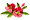 Потешки для роста и силы.

Потянись дружок, 
Повернись на бочок,
На животик повернись,
Нежно маме улыбнись.
Я по спинке пройду,
Хворобушку отведу,
Расти ладненький
Да здоровенький. 

Расти, Маша, выше, 
До хором, до крыши. 
Расти, не балуй, 
Маму с папой жалуй.
Расти с брус толщины 
Да с дом вышины.

Расти, коса, до пояса,
Не вырани ни волоса.
Расти, косонька, до пят -
Все волосоньки в ряд.
Расти, коса, не путайся -
Маму, дочка, слушайся.Потешки - ладушки (зарядка для пальчиков).
- Ладушки, ладушки,
Где были?
- У бабушки.
- Что ели?
- Кашку.
- Что пили?
- Бражку.
Кашка масленька,
Бражка сладенька,
Бабушка добренька,
Попили, поели,
Домой, полетели! (машем ручками, а затем кладём их на головку)
На головку сели!
Ладушки запели. 

(Водим пальчиком по ладошке)
Сорока-ворона
Кашку варила,
На порог скакала,
Гостей созывала.
Гости не бывали,
Каши не едали,
Всю свою кашу
Сорока-ворона
Деткам отдала.
(загибаем пальчики)
Этому дала
Этому дала
Этому дала
Этому дала
А этому не дала:
- Зачем дров не пилил
- Зачем воду не носил! 
Напевать во время массажика пальчиков:
Солнышко встало, здравствуй сказало.
Эй! Братец, Федя, разбуди соседей!
Вставай Большак!
Вставай Указака!
Вставай Середка!
Всавай Сиротка!
И крошка-Митрошка! 
Здравствуй, ладошка! 

Раз, два, три, четыре, пять! 
Вышли пальчики гулять! 
Этот пальчик - гриб нашел, 
Этот пальчик - чистит стол, 
Этот - резал, 
Этот - ел. 
Ну, а этот лишь глядел!

А ну-ка, друзья за работу
Покажем свою охоту!
Матвею дрова рубить,
Тимофею печь топить,
Савелию воду носить,
Прокопию кашу варить,
А Иванушке песнью петь и плясать
Своих друзей забавлять.
Вот мы навсегда -
Друзья не разлей вода!
.

Потешки для знакомства с теломРотик мой умеет кушать, 
Нос дышать, а ушки слушать,
Глазоньки моргать- моргать, 
Ручки - все хватать-хватать. 

(Водя пальчиком дитятки по называемым частям тела):
Носик, носик, лобик,
Щечки, подбородок.
Ушки, глазки,
Мишенькины сказки (в этот момент пощекотать).

Где же наши ручки?
Вот наши ручки!
Где же наши ножки?
Вот наши ножки!
А вот это Лизин нос
Весь козюльками зарос.
А вот это глазки, ушки,
Щечки толсные подушки,
А вот это что? Животик!
А вот это Лизин ротик!
Покажи-ка язычок,
Пощекочим твой бочок,
Пощекочим твой бочок. 

Где же наши ушки? 
Слушают пестушки!
А где глазки? 
Смотрят сказки!
А где зубки? 
Прячут губки!
Ну а ротик на замочек!



Утренние потешки. Просыпаемся, умываемся. 
Ой, люшеньки-люшки! 
Нашему Илюшке- 
Доброе утро. 
Доброе утро! 
Утро с шутками, Прибаутками! 

- Мы проснулись, мы проснулись.
- Сладко, сладко потянулись.
- Маме с папой улыбнулись. 

Вот проснулись,
Потянулись,
С боку на бок
Повернулись!
Потягушечки!
Потягушечки!
Где игрушечки,
Погремушечки?
Ты, игрушка, погреми,
Нашу детку подними!

Солнышко, солнышко,
загляни в окошко.
Загляни в окошко,
разбуди Сережку.
Чтоб денек чуть- чуть был дольше,
чтобы мы узнали больше,
чтоб игрушки не скучали,
а с Сереженькой играли.

Ты мне ручки подай, 
Да с кровати вставай, 
Умываться пойдем, 
Где водичка найдем! 

От водички, от водицы 
Всё улыбками искрится! 
От водички, от водицы 
Веселей цветы и птицы! 
Катя умывается, 
Солнцу улыбается! 

Глазки открываются,
Глазки просыпаются,
Потягушки-ножки,
Потягушки-пяточки,
Ручки и ладошки,
Сладкие ребяточки!
Дай-ка локоточек
Мама поцелует!
Просыпайся, доча! ( Славный мой сыночек!)
Как тебя люблю я!

Водичка, водичка,
Умой Лешино личико,
Чтобы глазоньки блестели,
Чтобы щёчки краснели,
Чтоб смеялся роток,
Чтоб кусался зубок. 

Котик серенький присел
На печурочке
И тихонечко запел 
Песенку дочурочке (сынулечке):
Вот проснулся петушок,
Встала курочка,
Поднимайся мой дружок,
Встань, моя дочурочка. 
(Вставай мой сынулечка).

Зимние потешки
Ты, мороз, мороз, мороз,
Не показывай свой нос!
Уходи скорей домой,
Стужу уводи с собой.
А мы саночки возьмём,
Мы на улицу пойдём,
Сядем в саночки -
Самокаточки.

Уж ты зимушка-зима,
Ты с морозами пришла.
Ветер воет, вьюга вьёт, 
Вдоль по улице метёт.
Белым снегом замело
Все дороги на село,
Все дороги, все пути,
Ни проехать не пройти.

Купим сыну валенки,
Наденем на ноженьки,
Пустим по дороженьке.
Будет наш сынок ходить,
Новы валенки носить. 

Как по снегу , по метели
Трое саночек летели.
И шумят, и гремят,
Колокольчики звенят.
В первых санках - дедушка,
В других санках - бабушка,
В третьих санках - тётушка.
Наша Катя выбегала,
Дорогих гостей встречала,
Ворота им отперла,
В нову горенку вела.
Шапка
Да шубка,
Вот и весь
Мишутка.

Падай, падай, белый снег!
Радуй, радуй всюду всех!
Падай, падай на село,
На гусиное крыло.
Поле белым укрывай –
Будет летом каравай!

- Почему так хороши
В нашем доме малыши:
Губки - алы,
Зубки - белы,
Щечки - розовы?
- Да с мороза мы!

Уж ты зимушка-зима, 
Ты с морозами пришла. 
Ветер воет, вьюга вьёт, 
Вдоль по улице метёт.
Белым снегом замело
Все дороги на село,
Все дороги, все пути,
Ни проехать не пройти.

Наша Маша Маленька, 
На ней шубка Аленька, 
Опушка бобровая. 
Маша чернобровая.

Кушаем с потешкой.
Каша вкусная дымится,
Леша кашу есть садится, 
Очень каша хороша, 
Ели кашу неспеша. 
Ложка за ложкой, 
Ели по немножку. 

Это - ложка,
Это - чашка.
В чашке - гречневая кашка.
Ложка в чашке побывала -
Кашки гречневой не стало!

Утка утенка, 
Кошка котенка, 
Мышка мышонка 
Зовет на обед. 
Утки поели, 
Кошки поели, 
Мышки поели. 
А ты еще нет? 
Где твоя ложечка? 
Скушай, хоть немножечко!

Пышка, лепёшка
В печи сидела,
На нас глядела,
В рот захотела.

Наш Сережа непосед,
Не доест никак обед.
Сели, встали, снова сели,
А потом всю кашу съели.

Ой, люли, люли, люли,
В море плыли корабли,
Насте кашку привезли.
Кашенька молочненька
Для любимой доченьки.
Настя, ротик открывай,
Кашку сладкую глотай.
А кто кашку кушает,
Маму с папой слушает,
Вырастает сильным,
Здоровым и красивым. 

Я обед съедаю сам.
Открываю рот – и АМ!
Чтобы силы были
Супчик мы сварили.
Мой хороший аппетит
В животе один сидит.
Ножками топочет,
Он обедать хочет!
Вот несёт мне ложка
Супчик из горошка.
И котлету прямо в рот
Вилка шустрая несёт.
Шепчет тихо аппетит:
Сыт-сыт-сыт-сыт.

Кастрюля-хитруля
Славе кашку сварила
Платочком накрыла.
И ждет, пождет,
Слава первым придет? 

Тили-час, тили-час
вот обед у нас сейчас
Скушаем за маму ложку,
Скушаем за папу ложку,
За собачку и за кошку,
воробей стучит в окошко,
дайте ложечку и мне...
вот и кончился обед.

Люли, люли, люленьки, 
Прилетели гуленьки, 
Стали гули говорить: 
«Чем нам Машеньку кормить?» 
Один скажет: «кашкою», 
Другой – «простоквашкою», 
Третий скажет – «молочком, 
И румяным пирожком».

Ай, ту-ту, ай, ту-ту, 
Вари кашку круту, 
Подливай молочка, 
Накорми казачка.

Ванечка, Ванюша,
Кашку всю ты скушай.
Стукни ложкой,
Топни ножкой.
Хлопни ты в ладоши,
И погладь ты кошку.

У котенка в чашке 
Было много кашки. 
Две тетери прилетели, 
Две тетери кашку съели. 
И кричат они котенку: 
- Ротозей ты, ротозей! 
Если дали тебе кашку, 
нужно съесть её скорей! 

В печи калачи,
Как огонь горячи.
Для кого печены?
Для Ванечки калачи,
Для Ванечки горячи. 

Весенние потешки
Весна, весна красная! 
Приди, весна, с радостью, 
С радостью, с радостью, 
С великой милостью: 
Уроди лён высокий, 
Рожь, овёс хороший! 
Приди, весна, с радостью!
С великою милостью! 
Со льном высоким,
С корнем глубоким!
С хлебами обильными!
С калиной-малиною! 
С черной смородиною,
С грушами, со яблочками!
С цветами лазоревыми,
С травушкой-муравушкой. 

Весна-красна, на чём пришла? 
На сошочке, на бороночке, 
На лошадиной голове, 
На овсяном снопочку, 
На ржаном колосочку, 
На пшеничном зёрнышку. 

Вот пришла весна,
Весна красная.
Принесла весна
Золотые ключи,
Ай, люли-люли,
Золотые ключи.
Ты замкни, Весна,
Зиму лютую.
Отомкни, Весна,
Тепло летечко,
Ай, люли-люли,
Тепло летечко. 

